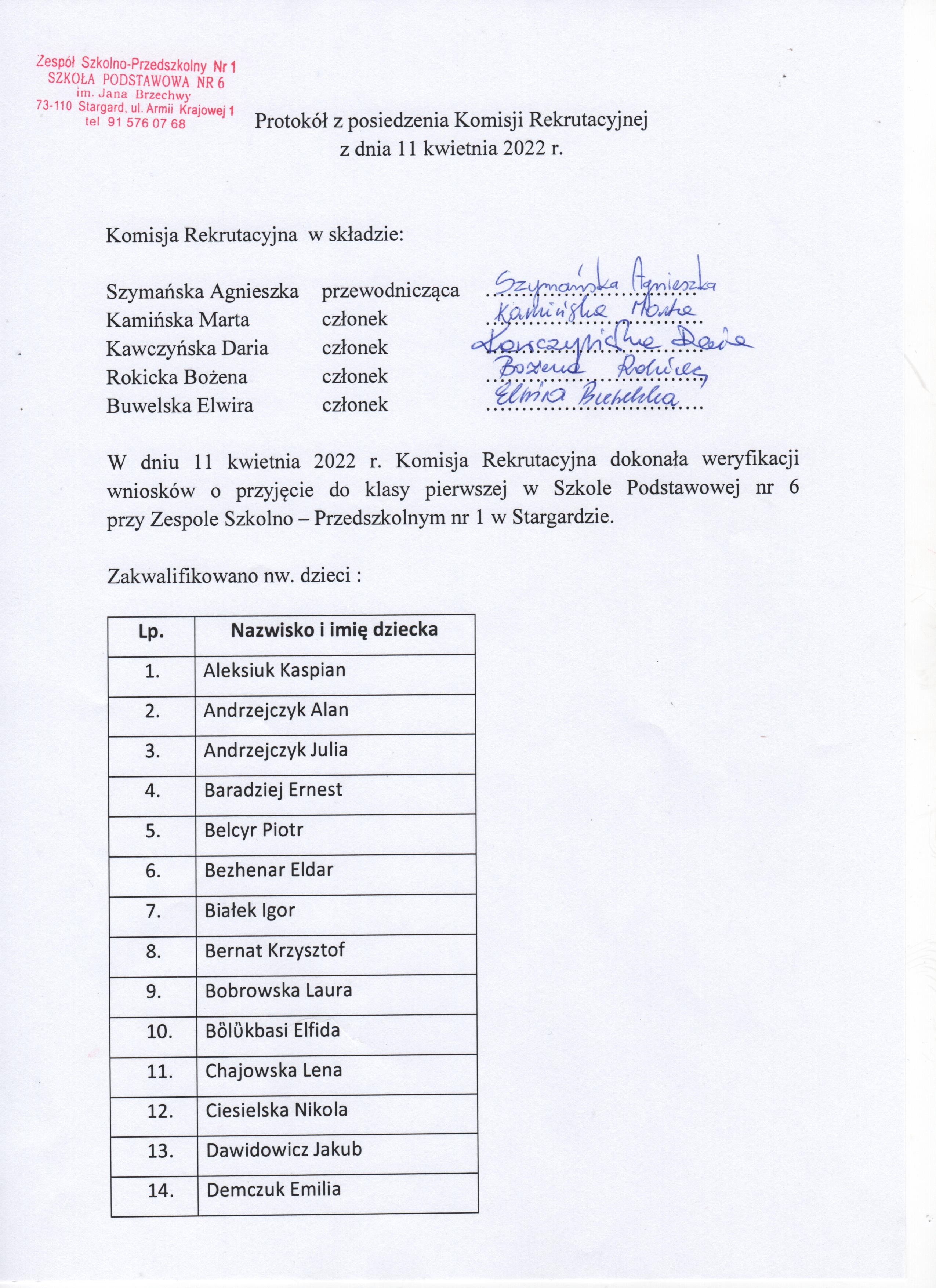 Niezakwalifikowano nw. dzieci:Dobrzycka ZofiaDoliński FilipDornia AnnaDużak MieszkoFiałko LiliaFiałko NadiaFordoński IgorGłoćko SzymonGórecki – Przytuła TeodorGrochocka AlicjaGromek AnastazjaGrzelak PiotrGrzelak PrzemysławIwanicka LenaJaroszewicz HannaKamińska JuliaKischitzki LeonardKłys WeronikaKonarzewska AntoninaKorkosz SzymonKowalczyk NadiaKrawczyński WojciechKremer AmeliaKrzosek FilipKrzosek KacperKufel SzymonKulesz AntoniKulski MichałKurkiewicz IdaLewandowski PawełLubasiński JanŁyko JaninaMagdziak IgorMańkowski JakubMatczak MarekMichalczuk JakubMierzwa LiliannaMikuła HannaMironowka ZuzannaMiszczuk TomaszMiszczuk WojciechMokrzecka MilenaNakoneczny FranciszekOlejniczak AntoninaOlenicz MartynaOlkowicz  KacperPawlarczyk PolaPeszyński MaksymilianPetrykiewicz MikołajProskurowski TymonPrzepiórka NinaPrzetacznik WiktorRadziejewska Kornelia Ratkowski OlivierRębisz JakubSadowski NatanSamborowska EmiliaSemczyszyn JuliaSkrzyński MichałSkupień MiłoszSokołowski HubertSokołowski KonradSowa AntoniSroka OliwiaStawski JanStępnik HannaSzelkowska AleksandraSzmit MarcelSzuster FabianSzwaja LiliannaSzymański DariuszSzymczuk OskarSzymczyk LilianaSzynaka BlankaŚlipska WeronikaTańska PaulinaTarnawska RóżaTomczyk MichalinaTuka PiotrVasilyan DawidWędzina TymonWielgat OskarWindak NatanWiśniewski SzymonWójcik AlicjaWysocki DawidZapolski OlegZawadzka AlicjaZiemak HannaZiembicka ZuzannaZieniuk AntoninaZienkiewicz AntoniLp.Nazwisko i imię1.Dulińska Julia2.Stelmasik Kornelia